Информационное сообщениеВ соответствии с постановлением Администрации городского округа Домодедово от 05.10.2022 №2851, Администрация городского округа Домодедово извещает владельцев некапитальных строений, сооружений, незаконно установленных на земельном участке, находящемся в государственной собственности до разграничения и не предоставленном для этих целей, размещенных по адресу: Московская область, город Домодедово, мкр. Центральный, ул. Огнеупорный завод, территория сады Огнеупорного завода, вблизи земельного участка с кадастровым номером 50:28:0010304:69, о необходимости демонтировать указанные самовольно установленные некапитальные объекты, в срок до 24 декабря 2022г., либо представить правоустанавливающие документы, подтверждающие право на размещение объектов на вышеуказанной территории в Комитет по управлению имуществом городского округа Домодедово по адресу: г. Домодедово, мкр. Центральный, пл. 30-летия Победы, д. 1, каб.222, телефон для справок: 8(496)79-24-302.       В случае, если к указанному сроку объекты не будут демонтированы в  добровольном порядке, в соответствии с Порядком выявления и сноса самовольных построек, самовольно установленных некапитальных строений, сооружений на территории городского округа Домодедово Московской области, утвержденным постановлением Администрации городского округа Домодедово № 1377 от 28.06.2019, демонтаж указанных объектов будет осуществлен уполномоченной организацией на основании постановления Администрации городского округа Домодедово.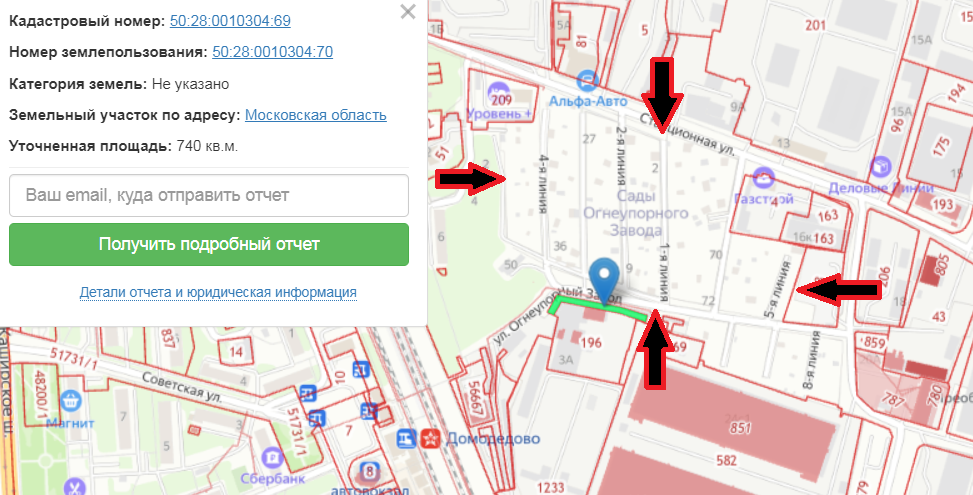 